Обстановка с пожарами в Красногвардейском районе 

За период с 01.01.2022 по 24.02.2022 в Красногвардейском районе зарегистрировано 80 пожаров (за аналогичный период 2021 года – 82 пожара); погибло на пожарах 0 человек (за аналогичный период 2021 года - 2 человека); получили травмы на пожарах 2 человек (за аналогичный период 2021 года - 2  человека); прямой материальный ущерб причинен в размере 0 рублей (за аналогичный период 2021 года – 7491050 рублей).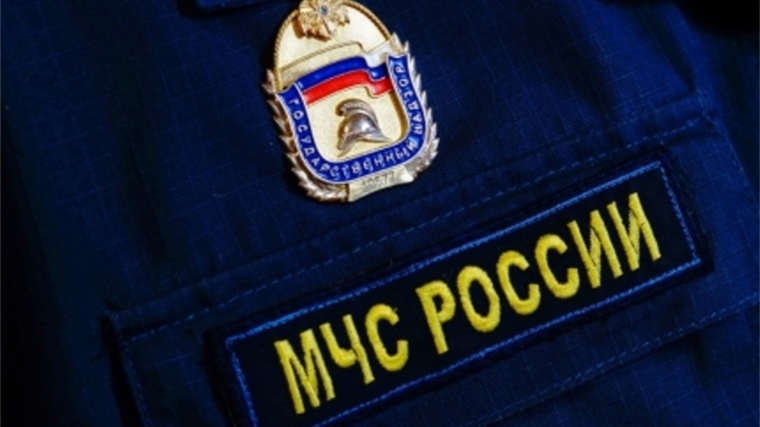 Сотрудниками управления по Красногвардейскому району ГУ МЧС России по г. Санкт-Петербургу большое внимание уделяют профилактической работе с населением, а также проводят инструктажи с персоналом социально-значимых объектов.управление по Красногвардейскому району ГУ МЧС России по г. Санкт-Петербургу напоминает о необходимости соблюдения требований пожарной безопасности и предупреждает, что халатное и безответственное отношение к выполнению элементарных правил пожарной безопасности может привести к пожару, и как следствие – к потери имущества, крова, а самое страшное – к травмированию и гибели людей!В случае возникновения пожара необходимо немедленно сообщить в пожарную охрану по телефону «01» или «101».